PAŃSTWOWA WYŻSZA SZKOŁA ZAWODOWA W KONINIEWYDZIAŁ SPOŁECZNO-HUMANISTYCZNYKatedra Filologii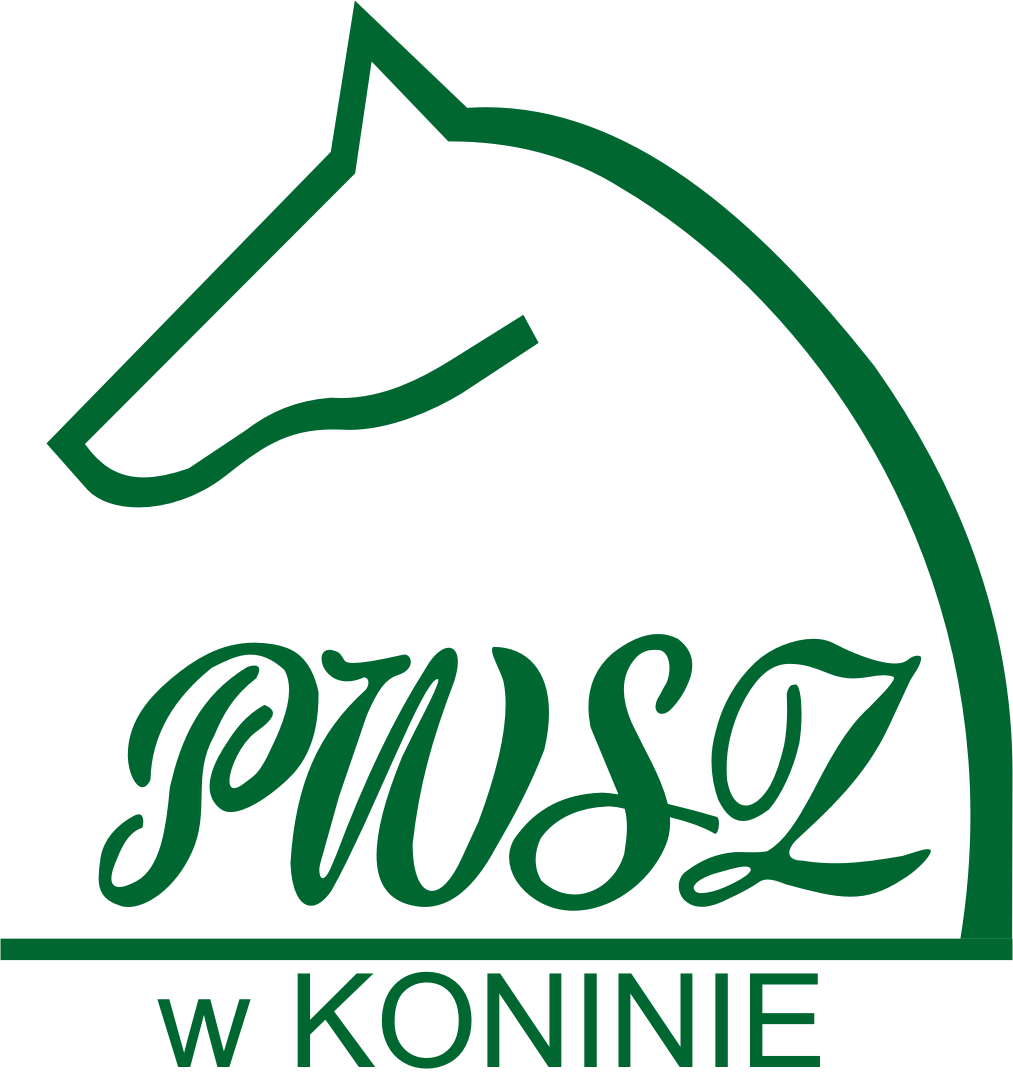 PROGRAM KSZTAŁCENIANazwa kierunku studiówFILOLOGIAKod kierunku studiówF_II_2015_20171. Ogólna charakterystyka kierunku studiów1.1. Podstawowe informacje1.2. Koncepcja kształceniaStudia drugiego stopnia o profilu praktycznym na kierunku „filologia” (angielska i germańska) prowadzi Katedra Filologii (KF) PWSZ w Koninie.Ogólne cele kształcenia na kierunku „filologia”:nabycie przez studentów kompetencji językowej na poziomie C2 w ramach pierwszego języka i kompetencji językowej na poziomie B2+ w ramach drugiego języka,nabycie przez studentów kompetencji interkulturowej,nabycie przez studentów umiejętności przygotowywania prac pisemnych, projektów, dyskusji,nabycie przez studentów umiejętności pracy w grupie, prowadzenia dyskusji, przyjmowania w grupie różnych funkcjinabycie przez studentów umiejętności korzystania z wiedzy i umiejętności w zakresie języka obcego i wiedzy ogólnej zdobywanej w ramach wybranych specjalności,przygotowanie studentów do profesjonalnej pracy z językiem polskim i dwoma językami obcymi: językiem angielskim/niemieckim w przestrzeni zawodowej,rozwijanie u studentów poczucia konieczności uczenia się przez całe życie.Absolwenci kierunku „filologia” docelowo osiągają poziom znajomości języka obcego zbliżony do reprezentowanego przez rodzimego użytkownika języka (C2). Poszczególne sylwetki absolwentów kierunku „filologia”’ przedstawiają się następująco:filologia angielska z językiem niemieckim- FA z JNAbsolwent jest wykwalifikowanym specjalistą w zakresie języka angielskiego – potrafi się nim posługiwać na poziomie C2. Ponadto absolwent ma przygotowanie do wykonywania  podstawowych, profesjonalnych zadań w zakresie języka niemieckiego. W zależności od wybranej specjalizacji absolwent jest przygotowany do pracy w zawodzie tłumacza lub nauczyciela zgodnie ze standardami KN z dnia 17 stycznia 2012 r. Niezależnie od specjalizacji absolwent napisał pracę magisterską z wybranej dziedziny literaturoznawstwo/ translatologia/ dydaktyka języka obcego i jest specjalistą w danej dziedzinie. Absolwent jest przygotowany do szeroko pojętej pracy z tekstem (tłumaczenie, opracowywanie tekstów, korekta), do podjęcia pracy w sektorze administracji państwowej oraz sektorze prywatnym na stanowiskach wsparcia kadry kierowniczej, które są powiązane z utrzymywaniem kontaktów z partnerem zagranicznym, prowadzenia dokumentacji i negocjacji w języku obcym, filologia germańska z językiem angielskim- FG z JNAbsolwent jest wykwalifikowanym specjalistą w zakresie języka niemieckiego – potrafi się nim posługiwać na poziomie C2. Ponadto absolwent ma przygotowanie do wykonywania  podstawowych, profesjonalnych zadań w zakresie języka angielskiego. W zależności od wybranej specjalizacji absolwent jest przygotowany do pracy w zawodzie tłumacza lub nauczyciela zgodnie ze standardami KN z dnia 17 stycznia 2012 r. Niezależnie od specjalizacji absolwent napisał pracę magisterską z wybranej dziedziny literaturoznawstwo/ translatologia/ dydaktyka języka obcego i jest specjalistą w danej dziedzinie. Absolwent jest przygotowany do szeroko pojętej pracy z tekstem (tłumaczenie, opracowywanie tekstów, korekta), do podjęcia pracy w sektorze administracji państwowej oraz sektorze prywatnym na stanowiskach wsparcia kadry kierowniczej, które są powiązane z utrzymywaniem kontaktów z partnerem zagranicznym, prowadzenia dokumentacji i negocjacji w języku obcym, Liczba godzin wykładów realizowanych na poszczególnych specjalnościach na kierunku „filologia” stanowi mniej niż 1/3 wszystkich zajęć przewidzianych planem studiów, a liczba godzin zajęć praktycznych wynosi ponad 2/3 wszystkich zajęć. Wszystkie wykłady na kierunku „filologia” prowadzone są przez osoby legitymujące się co najmniej stopniem naukowym doktora. Studenci wybierają na I roku 120 godzin seminarium dyplomowego. Mają tez możliwość wyboru pewnych treści kształcenia w poszczególnych modułach i przedmiotach objętych planem studiów. Zdecydowana większość zajęć jest prowadzona w języku angielskim lub niemieckim, co jest podyktowane specyfiką prowadzonego kierunku. Realizowane treści i efekty kształcenia są zgodne z obowiązującymi standardami i Krajowymi Ramami Kwalifikacji.W procesie kształtowania koncepcji kształcenia na kierunku „filologia” uczestniczą zarówno interesariusze wewnętrzni, jak i zewnętrzni. Wyrazem tego są systematyczne spotkania kierownictwa Katedry Filologii, bezpośrednio odpowiedzialnej za prowadzenie kierunku, z pracownikami Katedry, w celu omawiania aktualnych wyzwań i problemów związanych z realizacją programu i procesu dydaktycznego. Istotny głos w sprawie programów poszczególnych przedmiotów mają również przedstawiciele studentów. Przedstawiciele interesariuszy zewnętrznych, a w szczególności kluczowych podmiotów gospodarczych są członkami Konwentu PWSZ w Koninie, a tym samym mają możliwość wpływania na budowanie koncepcji kształcenia na poszczególnych kierunkach studiów, w tym również na kierunku „filologia”.W celu większego zaangażowania interesariuszy wewnętrznych i zewnętrznych w proces kształtowania koncepcji kształcenia na kierunkach studiów prowadzonych przez Wydział Społeczno-Humanistyczny PWSZ w Koninie powołane zostały rady programowe dla poszczególnych kierunków studiów, w tym dla kierunku „filologia”. W skład rady weszli nauczyciele akademiccy, studenci, absolwenci oraz przedstawiciele jednostek otoczenia społeczno-gospodarczego (szkół ponadgimnazjalnych i przedsiębiorstw prowadzących współpracę zagraniczną). Spotkania rady programowej odbywają się przynajmniej dwa razy w roku akademickim, a ich celem jest dyskusja nad koncepcją kształcenia na kierunku studiów „filologia”, w szczególności poprzez wskazywanie pożądanych umiejętności i kompetencji absolwentów oraz wskazywanie pożądanych zmian w celu doskonalenia programu i procesu kształcenia. Kierunek studiów „filologia” już dwukrotnie w ostatnim czasie przeszedł pomyślnie akredytację Państwowej (Polskiej) Komisji Akredytacyjnej (w 2007 i 2011 roku). Zgodnie z uchwałą Nr 441/2011 Prezydium Państwowej Komisji Akredytacyjnej z dnia 16 czerwca 2011 r. studia na kierunku „filologia” w zakresie filologii angielskiej i filologii germańskiej prowadzone na Wydział Społeczno-Humanistyczny PWSZ w Koninie na poziomie studiów pierwszego stopnia otrzymały ocenę pozytywną. W uzasadnieniu czytamy: „Uczelnia spełnia wymagania kadrowe, programowe i organizacyjne, a także posiada odpowiednią bazę materialną do prowadzenia kierunku „filologia” w zakresie filologii angielskiej i filologii germańskiej studiów pierwszego stopnia. Poziom prowadzonych studiów odpowiada podstawowym kryteriom jakościowym. W Uczelni dokonano zmian w systemie kształcenia, które w istotny sposób umożliwiły podniesienie jakości kształcenia na ocenianym kierunku, m.in. wprowadzono kształcenie dwuprzedmiotowe dla specjalności nauczycielskiej, dostosowano plany i programy nauczania do obowiązujących przepisów, a ponadto znacznie powiększyła się aktywność naukowa nauczycieli akademickich wchodzących w skład minimum kadrowego „filologia germańska”. 1.3. Związek kierunku studiów z misją i strategią Uczelni oraz strategią WydziałuProwadzenie studiów pierwszego stopnia o profilu praktycznym na kierunku "filologia" niewątpliwie wpisuje się w misję Uczelni, którą jest „tworzenie przyjaznego miejsca do studiowania, gdzie można rozwijać swoje talenty i realizować pasje oraz przygotować się do udanego startu zawodowego”. Realizacja studiów ściśle wiąże się z dwoma spośród trzech celów strategicznych Uczelni: zwiększenie atrakcyjności i skuteczności kształcenia (cel I) oraz rozwój promocji i współpracy z otoczeniem (cel II). Studia nawiązują również do misji Wydziału Społeczno-Humanistycznego, którą jest „tworzenie odpowiednich warunków do studiowania, pozwalających na sprawne zaspokajanie wszechstronnych aspiracji edukacyjnych regionu, przygotowanie absolwentów do zaistnienia na rynku pracy oraz uświadomienie potrzeby ciągłego dokształcania i doskonalenia zawodowego”. Realizacja studiów wiąże się z dwoma spośród trzech celów strategicznych Wydziału: doskonalenie oferty edukacyjnej i jakości kształcenia (cel I) oraz rozwijanie współpracy z regionalnym otoczeniem społeczno-gospodarczym (cel II). Z jednej strony bowiem realizacja studiów zmierza do wzbogacenia i uelastycznienia oferty edukacyjnej Uczelni i Wydziału zgodnie z oczekiwaniami i aspiracjami społeczności regionu, z drugiej natomiast jest wyrazem poszerzania współpracy z regionalnym otoczeniem społeczno-gospodarczym. Ponadto, realizacja studiów pierwszego stopnia o profilu praktycznym na kierunku „filologia” przyczynia się do budowania kapitału ludzkiego w regionie.Wpisując się w strategię Uczelni oraz Wydziału Społeczno-Humanistycznego, Katedra Filologii prowadzi następujące działania w obszarze dydaktyki, promocji i administracji:dydaktyka:dotychczas obowiązujące plany studiów, a także nowe programy kształcenia w zakresie wszystkich istniejących, jak i mających powstać specjalności, są zgodne z obowiązującymi aktami prawnymi,sylwetka absolwenta precyzyjnie określa wiedzę, umiejętności i kompetencje, a także uprawnienia studentów kończących poszczególne specjalności,liczba przeprowadzanych egzaminów jest odpowiednia,wymagania dotyczące pisania prac i przeprowadzania egzaminu dyplomowego są takie same w całej Katedrze Filologii,stosowane są bardzo zróżnicowane metody kształcenia w zależności od rodzaju zajęć, a specyfika studiów na kierunku „filologia” powoduje dużą aktywność studentów,ocenianie odbywa się na bieżąco przy pomocy testów zaliczeniowych i egzaminów, na wielu przedmiotach brana jest też pod uwagę aktywność i zaangażowanie studentów – często są oni proszeni o przygotowanie prac pisemnych i projektów,wśród studentów kierunku „filologia” rozwijana jest autonomia w uczeniu się i nauczaniu języka obcego – studenci realizują Portfolio Językowe EPJ 16+ i Portfolio dla Nauczycieli na zajęciach z wiedzy o akwizycji i nauce języka oraz na dydaktyce języka angielskiego/niemieckiego,prowadzony jest monitoring jakości prac dyplomowych – stosowanie systemu antyplagiatowego,system ECTS został w pełni wdrożony i dostosowany do wymogów przyjętych w Uczelni,w KF prowadzone są hospitacje zajęć dydaktycznych prowadzone przez kierownictwo KF i/lub wyznaczonych przez nią dydaktyków,wykładowcy KF są zobligowani do wykorzystywania nowoczesnych technologii podczas zajęć i w ramach zadań domowych czy projektów,studenci KF prowadzą zajęcia na Uniwersytecie Trzeciego Wieku – rozwijają w ten sposób swoje kompetencje pedagogiczne,kadra dydaktyczna KF jest na bardzo wysokim poziomie, szczególnie jeśli chodzi o osoby zaliczane do minimum kadrowego; świadczą o tym liczne wystąpienia konferencyjne oraz publikacje w kraju i zagranicą; większość osób zatrudnionych w Katedrze to doskonali dydaktycy, którzy zdobyli doświadczenie w różnego typu szkołach oraz w Nauczycielskim Kolegium Języków Obcych,obsada zajęć odbywa się zgodnie z kompetencjami pracowników,promocja:w KF w każdym roku akademickim organizowane są liczne imprezy i wydarzenia o charakterze językowym, w trakcie których studenci, ale i uczniowie szkół ponadgimnazjalnych i gimnazjalnych mogą sprawdzić swoje umiejętności językowe, a także inne wydarzenia mające na celu promocję samej Katedry oraz zachęcenie potencjalnych kandydatów na studia na tym właśnie kierunku; imprezy te organizowane są przy udziale wykładowców KF oraz przy ogromnym zaangażowaniu studentów – są to min.: Dzień Anglisty/Germanisty, Festiwal Teatralny, Konkurs Recytatorski, Konkurs Wiedzy o Krajach Angielskiego/Niemieckiego Obszaru Językowego, Konkurs Fotograficzny, Konkurs Językowy, konkurs Tłumaczeniowy, Drzwi Otwarte, Maraton Pisania Listów Amnesty International,studenci KF biorą udział w wymianach międzynarodowych w ramach programu ERASMUS realizując część studiów zagranicą, na wybranych uczelniach m.in.: w Niemczech, Turcji, czy Hiszpanii,KF prowadzi bardzo bogatą dzielność naukową: pracownicy KF biorą regularnie udział w międzynarodowych konferencjach naukowo-metodycznych, wygłaszając na nich referaty i publikując w tomach pokonferencyjnych; sama Katedra również regularnie organizuje międzynarodowe konferencje naukowe poświęcone autonomii w uczeniu się i nauczaniu języków obcych,pracownicy KF publikują swoje prace naukowe zarówno w kraju, jak i zagranicą,administracja:kierownictwo oraz wykładowcy KF komunikują się ze studentami w sposób tradycyjny (wywieszanie informacji na tablicy ogłoszeń), jak i elektroniczny (informacje na stronie Katedry),istnieją jasno określone zasady korzystania z sekretariatu KF,obsługa studentów odbywa się sprawnie i na bieżąco,dla każdego rocznika studentów wyznaczeni są opiekunowie lat, którzy pomagają studentom w toku studiów oraz pełnią rolę mentorów,wszelkie sprawy studenckie załatwiane są zgodnie z obowiązującym regulaminem,Dziekanat prowadzi teczki osobowe studentów, które zawierają wszystkie wymagane dokumenty.1.4. Wymagania wstępne i zasady rekrutacjiStudia drugiego stopnia o profilu praktycznym na kierunku „filologia” kierowane są do absolwentów studiów licencjackich i jednolitych magisterskich  kierunku filologia, lingwistyka stosowana, a także do absolwentów pozostałych kierunków studiów, którzy mogą wykazać się znajomością języka angielskiego/ niemieckiego na poziomie C1. Absolwenci kierunków nie związanych z kształceniem językowym mogą przedłożyć w procesie rekrutacji odpowiedni certyfikat lub zdać egzamin wstępny na warunkach określonych w regulaminie rekrutacji na studia II stopnia.2. Zakładane efekty kształcenia2.1. Umiejscowienie kierunku w obszarze kształceniaKierunek studiów „filologia” mieści się w obszarze kształcenia w zakresie nauk humanistycznych, a dokładniej rzecz ujmując w dziedzinie nauk humanistycznych. Wiedza, umiejętności i kompetencje społeczne zdobywane podczas studiów odwołują się do następujących dyscyplin naukowych: językoznawstwo (dyscyplina wiodąca), literaturoznawstwo oraz kulturoznawstwo. Ponadto, studenci wybierając moduł specjalnościowy rozszerzają swoje kompetencje w wybranym zakresie. W ten sposób realizują nie tylko swoje zainteresowania, ale jest im łatwiej określić swoje priorytety pracy zawodowej i odnaleźć się w przyszłości na rynku pracy.2.2. Ogólne efekty kształceniaAbsolwent studiów drugiego stopnia na kierunku filologia o specjalnościach filologia angielska oraz filologia germańska w szczególności:ma pogłębioną wiedzę z zakresu nauk humanistycznych, w tym z uwzględnieniem wybranej terminologii fachowej z różnych dziedzin,zna język angielski/niemiecki na poziomie C2 według Europejskiego Systemu Opisu Kształcenia Językowego,potrafi wypowiadać się w języku angielskim/niemieckim poprawnie, precyzyjnie i spójnie, dobierając odpowiednie formy wypowiedzi do sytuacji komunikacyjnej,ma pogłębioną wiedzę o języku angielskim/niemieckim, jego gramatyce, składni, fonologii, fonetyce, morfologii, pragmatyce,ma pogłębioną wiedzę z zakresu historii literatury danego obszaru językowego,ma pogłębioną wiedzę o kulturze, strukturach społecznych i instytucjach krajów danego obszaru językowego, oraz o zachodzących między nimi relacjach,posiada zaawansowane umiejętności związane z zastosowaniem nowych technologii w pracy zawodowej,posiada praktyczne umiejętności zdobyte w trakcie praktyk zawodowych, związane z wybraną specjalizacją,posiada wiedzę oraz umiejętności, prezentuje postawy i kompetencje społeczne niezbędne do podjęcia pracy w zawodzie powiązanym z wybraną specjalizacją.2.3. Szczegółowe efekty kształceniaObjaśnienie oznaczeń:K (przed podkreślnikiem) – kierunkowe efekty kształceniaW – kategoria wiedzyU –  kategoria umiejętnościK (po podkreślniku) – kategoria kompetencji społecznych H1P – efekty kształcenia w zakresie nauk humanistycznych dla studiów I stopnia, profil praktyczny01, 02, 03 i kolejne – numer efektu kształcenia3. Program studiów3.1. Liczba semestrów i punktów ECTS3.2. Moduły kształcenia (* moduł, przedmiot lub forma zajęć do wyboru)3.2.1. Moduł kształcenia ogólnegopunktów ECTS: 3.3. Praktyki zawodoweStudenci kierunku „filologia” (oprócz studentów, którzy wybrali specjalizację dydaktyka) zobowiązani są do zrealizowania praktyk zawodowych w wymiarze 210 godzin o wartości 7 punktów ECTS w całym cyklu kształcenia, według następującego harmonogramu:30 godz. w I semestrze,60 godz. w II semestrze,90 godz. w III semestrze,30 godz. w IV semestrze.Forma:Praktyka dla wszystkich studentów kierunku „filologia” odbywa się w następujących formach:wizyty w zakładach pracy, przedsiębiorstwach, instytucjach państwowych, biurach tłumaczeń, itp.,poznanie podstawowych zasad funkcjonowania przedsiębiorstwa lub podmiotu administracji publicznej, obserwacja pracy i działalności w różnych jednostkach organizacyjnych oraz na różnych stanowiskach pracy,asystowanie opiekunowi praktyk w zakładzie pracy, przedsiębiorstwie, instytucji, biurze przy wykonywaniu standardowych obowiązków,samodzielne wykonywanie powierzonych zadań związanych zwłaszcza z: wykorzystaniem języka obcego kierunkowego i/lub drugiego do funkcjonowania danego zakładu pracy, przedsiębiorstwa, instytucji, biura, wykorzystaniem nowoczesnych technologii informacyjnych i/lub wiedzy merytorycznej z zakresu obranej specjalności,planowanie i omawianie wykonania powierzonych działań/zadań (przy pomocy opiekuna praktyk w zakładzie pracy, przedsiębiorstwie, instytucji, biurze).Zasady organizacji praktyk zawodowych reguluje zarządzenie nr 98/2013 Rektora PWSZ w Koninie z dnia 27 listopada 2013 r. w sprawie regulaminu studenckich praktyk zawodowych, zarządzenie nr 45/2013 Dziekana Wydziału Społeczno-Humanistycznego PWSZ w Koninie z dnia 6 grudnia 2013 r. w sprawie regulaminu studenckich praktyk zawodowych na Wydziale Społeczno-Humanistycznym oraz Regulamin studiów w PWSZ w Koninie (obowiązujący od 1.10.2015, § 30).3.4. Sposoby weryfikacji zakładanych efektów kształcenia3.4.1. Matryca efektów kształcenia zorientowana kierunkowo – załącznik nr 13.4.2. Matryca efektów kształcenia zorientowana obszarowo – załącznik nr 23.5. Plan studiów – załączniki nr 3a-3e3.6. Sumaryczne wskaźniki punktów ECTS4. Warunki realizacji programu studiów4.1. Zasoby kadrowe4.1.1. Struktura zatrudnienia kadry* liczba nauczycieli akademickich zaliczonych do minimum kadrowego4.1.2. Struktura kwalifikacji kadry* liczba nauczycieli akademickich zaliczonych do minimum kadrowego** zgodnie z dokumentami o nadaniu tytułów i stopni naukowych (w zakresie sztuki) oraz tytułu zawodowego4.2. Zasoby materialnePaństwowa Wyższa Szkoła Zawodowa w Koninie mieści się w czterech kompleksach budynków położonych przy ulicach: Przyjaźni 1, ks. J. Popiełuszki 4, kard. St. Wyszyńskiego 3 oraz kard. St. Wyszyńskiego 35. Kształcenie na kierunku „filologia” prowadzone jest przede wszystkim w obiekcie przy ul. kard. St. Wyszyńskiego 3.Uczelnia ma bardzo dobre warunki lokalowo-dydaktyczne. W kilku budynkach, położonych od siebie w niedużej odległości, znajduje się kilkadziesiąt dobrze wyposażonych sal dydaktycznych, ćwiczeniowych, pracowni komputerowych i technicznych. We wszystkich budynkach funkcjonuje bezpłatny dostęp do sieci Wi-Fi (24h). Ponadto PWSZ w Koninie dysponuje nowoczesną bazą sportową, na którą składają się: stadion lekkoatletyczny z bieżnią tartanową; zespół boisk sportowych ze sztucznymi nawierzchniami do piłki ręcznej, koszykowej i siatkowej, siatkówki plażowej, a także dwa korty tenisowe; sala sportowa, sala fitness oraz siłownia. Studentom spoza Konina Uczelnia oferuje miejsce w dwóch akademikach, które dysponują pokojami jedno- i wieloosobowymi.Budynek główny przy ul. Przyjaźni 1 składa się z dwóch przylegających do siebie budynków tj. części A oraz B. Obiekt posiada łącznie ponad 6 400 m2 powierzchni, z czego 2 360,6 m2 stanowi powierzchnia naukowo-dydaktyczna, a 173,6 m2 powierzchnia sportowo-rekreacyjna. Do dyspozycji studentów na cele naukowo-dydaktyczne oraz sportowo-rekreacyjne pozostają następujące pomieszczenia: aula o pojemności 450 miejsc siedzących, wyposażona w nowoczesny w pełni profesjonalny sprzęt multimedialny z nagłośnieniem umożliwiający prowadzenie wykładów z zastosowaniem nowatorskich form dydaktycznych,dwie sale wykładowe o pojemności odpowiednio 100 i 112 (sala audytoryjna) miejsc oraz trzy mniejsze, mieszczące od 75 do 90 osób, wyposażone w sprzęt audiowizualny z nagłośnieniem,14 sal ćwiczeniowych mogących pomieścić jednorazowo od 15 do 40 studentów,trzy pracownie komputerowe, w tym: dwie odpowiednio na 24 i 12 stanowisk,jedna na 15 stanowisk do nauczania języków obcych z wykorzystaniem platformy e-learningowej (wszystkie pracownie posiadają pełny dostęp do Internetu),trzy sale seminaryjne na blisko 15 osób,siłownia i sala do aerobiku, gdzie prowadzone są zajęcia wychowania fizycznego, gimnastyki korekcyjnej oraz treningi sekcji specjalistycznych. W budynku przy ul. Przyjaźni 1 funkcjonuje również ogólnodostępny bufet Gastronomii Uczelnianej PWSZ w Koninie „Żak-Smak”.Kompleks obiektów przy ul. ks. J. Popiełuszki 4 przeznaczony jest na działalność naukowo-dydaktyczną, ich łączna powierzchnia użytkowa wynosi 3 700 m2. Obiekt posiada 26 pomieszczeń dydaktycznych, w tym m. in.:aulę o pojemności 180 miejsc, wyposażoną w siedzenia z pulpitem, środki audiowizualne, zamontowane na stałe nagłośnienie, multiwizjer oraz klimatyzację,salę wykładową na 150 miejsc, wyposażoną w dwa projektory multimedialne, rzutnik multiwizjer oraz nagłośnienie,jedną salę wykładową o pojemności 76,dwie pracownie komputerowe – jedna na 13 stanowisk z pełnym dostępem do Internetu oraz druga na 20 stanowisk do nauczania języków obcych z wykorzystaniem platformy e-learningowej,laboratorium chemii, biologii, technologii wody i ścieków Wydziału Budownictwa, Mechaniki i Inżynierii Środowiskadwie pracownie, w tym:   pracownia chemii żywności i żywienia człowieka,pracownia badań motorycznych i wydolnościowych człowieka,czytelnię.W budynku przy ul. ks. J. Popiełuszki 4 dostępna jest tablica multimedialna. Przy budynku znajduje się również sala gimnastyczna o powierzchni 140,6 m2, która wyposażona jest w sprzęt sportowy oraz nagłośnienie. Integralną część tego kompleksu stanowi stadion sportowy lekkoatletyczny z nowo wybudowanym zespołem boisk sportowych, w skład którego wchodzą dwa korty tenisowe, boiska do piłki siatkowej i plażowej, boisko do piłki ręcznej i dwa boiska do gry w koszykówkę. Stadion z bieżnią tartanową, boiskami do skoku w dal, trójskoku, skoku wzwyż, rzutu oszczepem i pchnięcia kulą poddany został modernizacji.Na terenie kampusu przy ul. Popiełuszki 4 usytuowany jest Dom Studenta Nr 1 o łącznej powierzchni użytkowej 2 105,8 m2, w którym może mieszkać 120 studentów w pokojach 2 i 3 osobowych. Mieszkańcy DS mają dostęp do pokoi socjalnych wyposażonych w sprzęt gospodarstwa domowego. Każdy mieszkaniec Domu Studenta ma możliwość korzystania z bezpłatnego dostępu do Internetu drogą radiową. Obok akademika znajduje się stołówka Gastronomii Uczelnianej PWSZ w Koninie „Żak-Smak” mogąca wydać jednorazowo 400 posiłków. W kompleksie obiektów przy ul. Ks. J. Popiełuszki 4 znajduje się także Centrum Wykładowo-Dydaktyczne. Obiekt posiada pomieszczenia naukowo-dydaktyczne, których powierzchnia wynosi 1417,61 m2. Są to:aula im. Jana A.P. Kaczmarka na 657 miejsc (z możliwością dostawek), cztery sale wykładowe na 39, 72, 69 i 80 miejsc,dwie sale laboratoryjne.Obiekt wyposażony jest w mechaniczną instalację wentylacyjną, sieć komputerową, urządzenia audiowizualne i nagłośnienie. W auli znajduje się pomieszczenie do tłumaczeń symultanicznych, bez wyposażenia. Centrum Wykładowo-Dydaktyczne, wraz ze stadionem i zespołem boisk, budynkiem dydaktycznym, akademikiem, stołówką i klubem studenckim tworzą kampus uczelniany.Przy ul. Kard. St. Wyszyńskiego 3c znajduje się kompleks obiektów o łącznej powierzchni użytkowej 4 512,6 m2 składający się z trzech budynków:budynku A – Dom Studenta Nr 2 o łącznej powierzchni użytkowej 2 033 m2, w którym może mieszkać 100 osób w pokojach 1-3 osobowych, częściowo z pełnym węzłem sanitarnym, pokojami socjalnymi w pełni wyposażonymi w sprzęt gospodarstwa domowego oraz trzema świetlicami wyposażonymi w sprzęt audio-wideo; wszyscy mieszkańcy posiadają bezpłatny dostęp do Internetu,budynku D – budynek dydaktyczny o powierzchni użytkowej 1 379 m2, w którym zlokalizowane są:trzy sale wykładowe audytoryjne na około 70 osób z nagłośnieniem, wyposażone w rzutniki pisma, ekrany wiszące, projektory multimedialne i tablicę interaktywną,sześć sal ćwiczeniowych, wyposażonych w rzutniki pisma, ekrany wiszące, projektory multimedialne,sala komputerowa na 15 stanowisk,cztery sale seminaryjne (na około 10 osób ).Obiekt, w którym mieści się Biblioteka PWSZ w Koninie ma powierzchnię użytkową ponad 1 100 m2. W gmachu głównym Biblioteki przy ul. Wyszyńskiego 3c mieszczą się: Czytelnia Naukowa, Czytelnia Komputerowa, Wypożyczalnia oraz Ośrodek Informacji Naukowej. W Czytelni Naukowej gromadzone są zarówno książki, jak i czasopisma o charakterze uniwersalnym. Wszystkie stanowiska w Czytelni Komputerowej wyposażone są w nowoczesne komputery. Na stanowiskach komputerowych udostępniany jest program SOWA 2/MARC 2 .  Studenci w czytelniach mają do dyspozycji łącznie 28 stanowisk komputerowych i 60 miejsc do pracy indywidualnej. W Wypożyczalni znaczna część księgozbioru to księgozbiór z wolnym dostępem do półek. Część księgozbioru z kolei zgromadzona jest w magazynach. Magazyny mieszczą również archiwalne roczniki czasopism.Biblioteka udostępnia swoje zbiory przez sześć dni w tygodniu.  Księgozbiór Biblioteki liczy ponad 65 tysięcy woluminów i ma charakter uniwersalny, z przewagą piśmiennictwa z zakresu nauk ekonomicznych i społecznych. Księgozbiór Biblioteki oprócz literatury (typu podręczniki, skrypty) z zakresu przedmiotów nauczanych na wszystkich kierunkach, dysponuje także pozycjami, które są przydatne do pisania prac dyplomowych, semestralnych i innych oraz służą zgłębieniu wiedzy z wybranych dziedzin. Biblioteka dysponuje dużym zbiorem różnego rodzaju publikacji informacyjnych – encyklopedii, leksykonów, słowników oraz norm. Znaczącą część zbiorów, ponad 13 tysięcy, stanowią książki w języku angielskim, francuskim i niemieckim.  Gromadzone i udostępniane są również  regionalia. W Bibliotece można otrzymać także najnowsze pozycje z literatury pięknej. Biblioteka zapewnia również dostęp on-line do zasobów Wirtualnej Biblioteki Nauki, bazy Wolters Kluwer oraz Ibuk Libra. Biblioteka jest w całości skomputeryzowana, a wypożyczanie odbywa się za pomocą programu do obsługi czytelników (SOWA2/MARC2). Strona internetowa Biblioteki jest pełnym, na  bieżąco aktualizowanym źródłem informacji o Bibliotece i jej zasobach.Obiekt przy ul. Kard. St. Wyszyńskiego 35 to budynek naukowo-dydaktyczny o powierzchni użytkowej 3213 m2, w którym zlokalizowane są:1 sala wykładowa na 52 osoby, wyposażona w rzutnik pisma, wiszący ekran i projektor multimedialny,6 sal ćwiczeniowych mogących pomieścić jednorazowo 25 studentów, wyposażonych w rzutniki pisma, ekrany wiszące, projektory multimedialne,2 sale komputerowe na 16 stanowisk, posiadające pełny dostęp do Internetu, z czego jedna wyposażona jest w tablicę interaktywną; oprócz oprogramowania ogólnego stanowiska te wyposażone są w oprogramowania specjalistyczne pozwalające na dokonanie wizualizacji, symulacji oraz analizy działania w warunkach rzeczywistych, jak również programy służące do wykonywania obliczeń symbolicznych,8 pracowni specjalistycznych:laboratorium materiałoznawstwa instalacyjnego,laboratorium metaloznawstwa i obróbki cieplnej,laboratorium elektrotechniki i elektroniki, podstaw automatyki, automatyzacji i robotyzacji,laboratorium metrologii warsztatowej i systemów pomiarowych,laboratorium materiałów budowlanych, mechaniki gruntów i fundamentowania,laboratorium geodezji,laboratorium mechaniki płynów,laboratorium termodynamiki.Laboratoria te wyposażone  w specjalistyczny sprzęt i urządzenia pomiarowe pozwalające na realizację prawie wszystkich zajęć o charakterze doświadczalnym i praktycznym stanowiących przygotowanie zawodowe studentów.Do użytku zostały oddane dwie kondygnacje budynku, na ostatniej kondygnacji wydzielono pomieszczenie dla uczelnianych kół naukowych. Obiekt jest dostosowany do potrzeb osób niepełnosprawnych. W budynku Uczelni jest wydzielony zespół sportowy, w skład którego wchodzą: sala gimnastyczna o powierzchni 177m kw., zaplecze sanitarne dla wykładowców, zespoły sanitarne dla studentów, magazyn sprzętu sportowego. Pomieszczenia dydaktyczne (z wyjątkiem laboratoriów) udostępniane są w miarę potrzeb również jednostkom organizacyjnym PWSZ w Koninie prowadzącym zajęcia dydaktyczne na innych kierunkach studiów. W budynku funkcjonuje ogólnodostępny punkt gastronomiczny.Wszystkie obiekty PWSZ w Koninie dostosowane są do potrzeb osób niepełnosprawnych. Wejście do każdego budynku ułatwiają podjazdy do wózków. We wszystkich budynkach znajdują się toalety przystosowane do potrzeb osób niepełnosprawnych oraz dźwigi osobowe (windy) umożliwiające przemieszczanie się między piętrami, z wyłączeniem budynku dydaktycznego przy ul. Wyszyńskiego 3c, który z kolei posiada platformę schodową umożliwiającą przemieszczenie się z Domu Studenta do budynku dydaktycznego. W budynku przy ul. Popiełuszki 4 znajduje się zewnętrzny dźwig osobowy umożliwiający osobom niepełnosprawnym dotarcie na 1 i 2 piętro Uczelni. Przed obiektami przy ul. Przyjaźni 1, Popiełuszki 4 oraz Wyszyńskiego 3c znajdują się wydzielone i oznakowane miejsca parkingowe dla osób niepełnosprawnych. W Domu Studenta Nr 2 przy ul. Wyszyńskiego 3c zlokalizowane są pomieszczenia sanitarne przystosowane dla osób niepełnosprawnych oraz dwa pokoje o zwiększonej powierzchni. Również Centrum Wykładowo-Dydaktyczne pozbawione jest barier architektonicznych. W Bibliotece natomiast zorganizowano specjalne stanowisko komputerowe z odpowiednim oprzyrządowaniem dla osób niedowidzących (pomieszczenie przygotowane do indywidualnej pracy osoby niepełnosprawnej).Wszystkie sale przeznaczone do realizacji zajęć na kierunku „filologia” spełniają wymagane kryteria do realizacji dobrze zorganizowanego procesu kształcenia. Warunki bazowe i wyposażenie większości sal dydaktycznych, pozwalają na wykorzystanie różnorodnych metod i technik kształcenia z wykorzystaniem aparatury multimedialnej. Dodatkowo sale dydaktyczne są jednocześnie traktowane jako przedmiotowe pracownie i posiadają minimum środków dydaktycznych i dodatkowe wyposażenie specjalistyczne. Przydział sal do tygodniowego rozkładu zajęć jest uzależniony także od tego kryterium.Budynki PWSZ w Koninie, w których odbywa się kształcenie na kierunku „filologia”Szczegółowy wykaz pomieszczeń dydaktycznych i obiektów sportowych Uczelni, w których odbywa się kształcenie na kierunku „filologia” Łączna liczba komputerów w Uczelni do dyspozycji studentów wynosi 160, w tym wszystkie mają dostęp do Internetu. Z ww. komputerów studenci mogą korzystać w następujących godzinach:w pracowniach komputerowych – w godzinach zajęć,w czytelni komputerowej – w godzinach otwarcia biblioteki,z komputerów na terenie Uczelni, sieci bezprzewodowej – w godzinach otwarcia Uczelni.Oprogramowanie zainstalowane na ww. komputerach przedstawia się następująco:MS Windows i narzędzia podstawowe,MS Office,Sowa (Biblioteka).Ponadto, Katedra Filologii posiada oprogramowanie komputerowe zakupione w ramach projektu „Profesjonalne Praktyki – Profesjonalni Nauczyciele” dla celów dydaktycznych.5. Wewnętrzny system zapewniania jakości kształcenia5.1. Zarządzanie kierunkiemProces zarządzania kierunkiem studiów jest określony w Statucie PWSZ w Koninie, stanowiącym załącznik do uchwały nr 174/III/III/2007 Senatu PWSZ w Koninie z dnia 13 marca 2007 r. w sprawie uchwalenia statutu Państwowej Wyższej Szkoły Zawodowej w Koninie (z późn. zm.). W procesie tym kierownictwo Katedry Filologii podejmuje część decyzji o charakterze operacyjnym przypisanych kierownikowi katedry (np. podejmowanie decyzji we wszystkich sprawach dotyczących katedry, niezastrzeżonych do kompetencji organów Uczelni lub dziekana), natomiast pozostałe decyzje operacyjne podejmowane są przez radę wydziału i/lub dziekana wydziału (np. uchwalanie planów studiów i programów kształcenia; zapewnienie warunków do prowadzenia działalności dydaktycznej). Z kolei decyzje o charakterze strategicznym podejmowane są przez Konwent PWSZ w Koninie (np. współdziałanie w organizacji praktyk zawodowych studentów), Senat PWSZ w Koninie i/lub Rektora, po uprzednim pozytywnym zaopiniowaniu przez radę wydziału (np. uchwalanie warunków przyjęć na studia, w tym liczby miejsc na kierunku i formach studiów, podejmowanie uchwał w sprawie utworzenia i likwidacji kierunku studiów i specjalności). Proces zarządzania kierunkiem studiów „filologia” podlega systematycznej ocenie ze strony kierownictwa Katedry Filologii, Rady Wydziału Społeczno-Humanistycznego oraz Dziekana Wydziału. Rezultaty tej oceny przekładają się na wdrażanie nowych rozwiązań dydaktycznych, formalnych i organizacyjnych zmierzających do usprawnienia oraz doskonalenia procesu kształcenia na kierunku studiów. Jednym ze sposobów oceny procesu zarządzania kierunkiem są systematyczne spotkania kierownictwa Katedry Filologii i z nauczycielami akademickimi oraz ze studentami w celu omawiania aktualnych wyzwań i problemów związanych z realizacją programu i procesu dydaktycznego na kierunku „filologia”.Proces zarządzania kierunkiem „filologia” jest sprawny, co potwierdzają uzyskiwane dotychczas efekty dydaktyczne i organizacyjne. Pozwalają one stwierdzić, że kierunek „filologia” jest zarządzany właściwie. Ograniczanie i eliminowanie słabych stron jest wyrazem ciągłego doskonalenia systemu zapewniania jakości kształcenia na kierunku.5.2. Weryfikacja zakładanych efektów kształceniaW procedurze określania efektów kształcenia dla kierunku studiów „filologia” bierze udział szereg osób i podmiotów. Wstępna lista efektów kształcenia w zakresie wiedzy, umiejętności i kompetencji społecznych została skonstruowana przez kierownictwo Katedry Filologii, a następnie poddana ocenie członków zespołu programowego powołanego, zarządzeniem Dziekana Wydziału Społeczno-Humanistycznego, w celu opracowania programu kształcenia. W skład zespołu weszli, obok przedstawicieli nauczycieli akademickich i studentów, przedstawiciele jednostek otoczenia społeczno-gospodarczego, prowadzących działalność w zakresie zbieżnym z kierunkiem studiów „filologia” oraz absolwenci tego kierunku. Ostateczna lista efektów kształcenia dla kierunku studiów jest wyrazem kompromisu między opiniami, oczekiwaniami i ocenami ww. osób i podmiotów.Sposoby weryfikacji zakładanych efektów kształcenia zostały określone przez nauczycieli akademickich w opracowanych przez nich sylabusach poszczególnych przedmiotów. Osiąganie przez studentów tych efektów jest weryfikowane poprzez szereg zaliczeń i egzaminów realizowanych w różnych formach. Wśród najczęściej wykorzystywanych form należy wymienić m.in.: przygotowanie projektu w kilkuosobowym zespole, przygotowanie uwag do projektów opracowanych przez innych studentów, przygotowanie referatu w kilkuosobowym zespole, przygotowanie recenzji referatów opracowanych przez innych studentów, przeprowadzenie badań i prezentacja ich wyników, zaliczenie pisemne w formie testu, zaliczenie pisemne z pytaniami otwartymi, zaliczenie pisemne z zadaniami, zaliczenie ustne, egzamin pisemny w formie testu, egzamin pisemny z pytaniami otwartymi, egzamin pisemny z zadaniami, egzamin ustny. Ponadto weryfikacja efektów kształcenia następuje poprzez realizację praktyk zawodowych oraz egzamin dyplomowy obejmujący problematykę pracy dyplomowej i problematykę przedmiotów prowadzonych w ramach studiów. Zgodnie z uchwałą nr 88/2013 Rady Wydziału Społeczno-Technicznego PWSZ w Koninie z dnia 26 lutego 2013 r. w sprawie ustalenia formularzy oceny efektów kształcenia, wprowadzone zostały formularze oceny przedmiotowych i kierunkowych efektów kształcenia, co pozwala na odpowiednie wywiązanie się przez Wydział z obowiązku wynikającego z § 11 ust. 2 rozporządzenia Ministra Nauki i Szkolnictwa Wyższego z dnia 5 października 2011 r. w sprawie warunków prowadzenia studiów na określonym kierunku i poziomie kształcenia (Dz. U. 2011 Nr 243 poz. 1445). W obydwu formularzach wskazywane są te efekty kształcenia, z osiągnięciem których studenci mają stosunkowo największe i najmniejsze problemy, a także formułowane są wnioski, co do koniecznych zmian w procesie dydaktycznym w roku następnym. Ocena osiągania przez studentów kierunkowych efektów kształcenia jest dokonywana przez kierownictwo Katedry Filologii, wraz z zespołem nauczycieli akademickich zaliczanych do minimum kadrowego kierunku studiów, a następnie przedkładana radzie wydziału na koniec każdego roku akademickiego. Z kolei ocena osiągania przez studentów przedmiotowych efektów kształcenia jest dokonywana przez nauczycieli akademickich zatrudnionych w Katedrze Filologii, a następnie przedkładana kierownictwu Katedry po zakończeniu zajęć przez nauczyciela. Ponadto, z problematyką weryfikacji zakładanych efektów kształcenia związane jest zarządzenie Nr 106/2013 Rektora PWSZ w Koninie z dnia 18 grudnia 2013 r. w sprawie ustalenia wzorów formularzy narzędzi oceny jakości kształcenia, w którym określony został, między innymi, wzór protokołu z analizy zgodności zagadnień egzaminacyjnych z efektami kształcenia dla przedmiotu oraz protokołu z analizy wyników zaliczeń i egzaminów.W procesie określania i weryfikacji zakładanych efektów kształcenia na kierunku studiów „filologia” biorą udział zarówno interesariusze wewnętrzni, jak i zewnętrzni. Udział ten polega przede wszystkim na wyrażaniu przez pracodawców, studentów i absolwentów uwag i sugestii dotyczących kształcenia na kierunku – podczas organizowanych spotkań, seminariów i konferencji. Weryfikacja zakładanych efektów kształcenia następuje również poprzez angażowanie praktyków do prowadzenia zajęć na studiach, czyli osób, które na co dzień w swoich firmach/instytucjach wykorzystują wiedzę, umiejętności i kompetencje społeczne, które powinien posiadać absolwent studiów. Ponadto, od roku akademickiego 2011/2012 istotną rolę w określaniu i weryfikacji efektów kształcenia odgrywają opinie członków rady programowej dla kierunku studiów „filologia”, która została powołana uchwałą Rady Wydziału Społeczno-Technicznego PWSZ w Koninie z dnia 13 grudnia 2011 r. w sprawie rad programowych dla kierunków studiów prowadzonych na Wydziale Społeczno-Technicznym PWSZ w Koninie. Rada jest organem opiniodawczo-doradczym kierownika KF, a jej zadaniem jest udział w kształtowaniu koncepcji kształcenia na kierunku studiów, w szczególności poprzez wskazywanie pożądanych umiejętności i kompetencji absolwentów oraz wskazywanie pożądanych zmian w celu doskonalenia programu i procesu kształcenia. Szczególnie ważny jest fakt, iż w skład rady programowej wchodzą nie tylko nauczyciele akademiccy, studenci i absolwenci, ale również przedstawiciele jednostek otoczenia społeczno-gospodarczego, prowadzących działalność w zakresie zbieżnym z kierunkiem studiów „filologia” oraz absolwenci kierunku.W procesie doskonalenia programu kształcenia i jego efektów w dużej mierze są wykorzystywane wyniki ankiet oceny jakości kształcenia przeprowadzanych wśród studentów i nauczycieli. Wzory tych ankiet zostały określone w zarządzeniu Nr 106/2013 Rektora PWSZ w Koninie z dnia 18 grudnia 2013 r. w sprawie ustalenia wzorów formularzy narzędzi oceny jakości kształcenia. Ponadto, istotną rolę odrywają wnioski płynące z formularzy oceny przedmiotowych i kierunkowych efektów kształcenia wypełnianych przez kierownictwo Katedry Filologii, wraz z zespołem nauczycieli akademickich zaliczanych do minimum kadrowego kierunku studiów, oraz przez poszczególnych nauczycieli akademickich prowadzących zajęcia na kierunku studiów, a także opinie członków rady programowej. W ujęciu ogólnym/systemowym doskonaleniem programów kształcenia zajmuje się Uczelniana Komisja ds. Jakości Kształcenia oraz komisje wydziałowe, które zostały powołane uchwałami organów kolegialnych Uczelni, a których zadania zostały określone w uchwale Nr 212/V/XII/2013 Senatu PWSZ w Koninie z dnia 17 grudnia 2013 r. w sprawie wewnętrznego systemu zapewnienia jakości kształcenia. Komisje te są zobowiązane do przekładania, odpowiednio, Senatowi i radzie wydziału propozycji działań zmierzających do doskonalenia jakości kształcenia, w tym do doskonalenia programów kształcenia, wraz z harmonogramem ich realizacji w danym roku akademickim. Propozycje te uwzględniają wnioski ujęte w corocznych raportach oceny jakości kształcenia opracowywanych przez zespoły ds. oceny jakości kształcenia – uczelniany, wydziałowe i kierunkowe.Publiczną dostępność opisu efektów kształcenia oraz systemu ich oceny i weryfikacji zapewnia umieszczanie informacji na temat kształcenia na stronie internetowej PWSZ w Koninie (http://www.pwsz.konin.edu.pl) oraz w systemie informatycznym eOrdo Omnis (https://www.rekrutacja.konin.edu.pl/auth/login), z którego korzystają studenci, nauczyciele i pracownicy dziekanatów. Na stronie internetowej Uczelni umieszczane są, w szczególności, programy kształcenia, w tym efekty kształcenia i programy studiów, dla kierunków prowadzonych na Wydziale Społeczno-Humanistycznym. Z kolei sylabusy poszczególnych przedmiotów ujętych w planach studiów są umieszczone w systemie informatycznym eOrdo Omnis i są dostępne dla studentów po zalogowaniu do systemu. Ponadto, zgodnie z uchwałą Nr 212/V/XII/2013 Senatu PWSZ w Koninie z dnia 17 grudnia 2013 r. w sprawie wewnętrznego systemu zapewnienia jakości kształcenia, na stronie internetowej Uczelni, wydziałów i wydziałowych jednostek organizacyjnych publikowane są coroczne raporty oceny jakości kształcenia przygotowane przez Uczelniany Zespół ds. Oceny Jakości Kształcenia oraz zespoły wydziałowe i kierunkowe, co gwarantuje dostępność opisu efektów kształcenia, systemu ich oceny i weryfikacji. Ponadto, na stronie internetowej KF studenci i pracownicy mają wgląd i dostęp do opisów programów i modułów kształcenia, materiałów wykładowych i ćwiczeniowych.Ewentualne zjawiska patologiczne związane z procesem kształcenia na kierunku „filologia” są eliminowane za pomocą różnych narzędzi i działań. Istotnym działaniem mającym na celu zapobieganie zjawiskom patologicznym było wdrożenie systemu antyplagiatowego. Zgodnie z decyzją Nr 1/2008 Dziekana Wydziału Społeczno-Technicznego z dnia 3 stycznia 2008 r. w sprawie procedury antyplagiatowej oraz systemu Plagiat.pl, od 2008 roku na Wydziale Społeczno-Humanistycznym funkcjonuje system antyplagiatowy pozwalający wyeliminować prace dyplomowe, w których zidentyfikowano nieuprawnione zapożyczenia dotyczące znaczących fragmentów tekstu. Prace te nie są dopuszczane do egzaminu dyplomowego. System antyplagiatowy funkcjonuje do chwili obecnej – od roku akademickiego 2012/2013 weryfikacją objęte są wszystkie prace dyplomowe przygotowywane na Wydziale Społeczno-Humanistycznym. Zjawiskom patologicznym w procesie kształcenia zapobiega przeprowadzanie szeregu ankiet wśród studentów, a w szczególności ankiet oceny nauczycieli oraz ankiet oceny jakości kształcenia, jak również przeprowadzanie hospitacji zajęć dydaktycznych. Formularze wspomnianych ankiet oraz arkuszy hospitacji zostały określone w zarządzeniu Nr 106/2013 Rektora PWSZ w Koninie z dnia 18 grudnia 2013 r. w sprawie ustalenia wzorów formularzy narzędzi oceny jakości kształcenia. Ograniczaniu zjawisk patologicznych sprzyjają również spotkania dziekana i prodziekana z kierownikami wydziałowych jednostek organizacyjnych oraz z przedstawicielami studentów. Spotkania te są jednym z elementów pozwalających doskonalić sprawność organizacyjną Wydziału Społeczno-Humanistycznego (Strategia Rozwoju Wydziału Społeczno-Humanistycznego PWSZ w Koninie na lata 2012-2020, cel operacyjny 3.1). Studenci mogą również kierować do ww. osób wszelkie uwagi, skargi i zażalenia drogą elektroniczną. Ponadto, kierownictwo katedry realizuje kontrolę dydaktyczną, która przyjmuje postać hospitacji zajęć dydaktycznych i jest realizowana w oparciu o arkusze hospitacji. W roku akademickim 2012/2013 wprowadzony został, zarządzeniem Nr 94/2012 Rektora PWSZ w Koninie z dnia 26 listopada 2012 r. w sprawie ustalenia wzorów formularzy narzędzi oceny jakości kształcenia, jednolity dla całej Uczelni wzór arkusza hospitacji. Kontrolę dydaktyczną w postaci hospitacji zajęć uznano za zadanie ciągłe. Na Wydziale Społeczno-Humanistycznym ustalono, że liczba hospitacji na danym kierunku powinna w ciągu roku akademickiego być nie mniejsza niż sześć. Poza tym, w celu promowania dobrych praktyk dydaktycznych, a tym samym zapobiegania zjawiskom patologicznym, wśród narzędzi corocznej oceny jakości kształcenia określonych w uchwale Nr 211/V/XII/2013 Senatu PWSZ w Koninie z dnia 17 grudnia 2013 r. w sprawie wewnętrznego systemu zapewnienia jakości kształcenia ujęto rankingi nauczycieli – najlepszych dydaktyków oraz nauczycieli stosujących najbardziej innowacyjne i skuteczne metody kształcenia i oceny.6. Inne uwagi, wyjaśnienia i uzasadnienia6.1. Wykorzystanie wzorców międzynarodowychNa etapie konstruowania programu kształcenia dla studiów pierwszego stopnia na kierunku „filologia” zastosowane zostały wzorce międzynarodowe tj. deskryptory dublińskie oraz Europejskie Ramy Kwalifikacji dla uczenia się przez całe życie. Ponadto uwzględnione zostały wzorce opisane w następujących publikacjach:Tuning Educational Structures in Europe, Bruselss 2002, http://tuning/unidesto.org/tuningeu/images/stories/template/GeneralBrochurefinalversion.pdfJ. Reynolds, L. Caley, R. Mason, How Do People Learn?, CIPD, London 2002.A framework for Qualifications of the European Higher Education Area, Ministry of Science, Technology and Innovation, Copenhagen 2005, http://www.bologna-bergen2005.no/Docs/00-Main_doc/050218_QF_EHEA.pdfT. Hildbrand, P. Tremp, D. Jäger D., S. Tückmantel, The Curricula Reform at Swiss Institutes of Higher Education: An Analysis of the Current State and Perspectives in the Bologna Reform, Universität Zürich, Zürich 2008, http://www.crus.ch/dms.php?id=5499Learning Outcomes Based Higher Education – the Scotish Experience, Edynburg 2008, http://www.ond.vlaanderen.be/hogeronderwijs/bologna/BolognaSeminars/documents/Edinburgh/Edinburgh_Feb08_final_report.pdfEuropean Guidelines for Validating Non-formal and Informal Learning, European Centre for the Development of Vocational Education CEDEFOP, Luksemburg 2009, http://www.cedefop.europa.eu/en/Files/4054_EN.PDF Standards and Guidelines for Quality Assurance in the European Higher Education Area, ENQA, Helsinki 2009, http://www.enqa.eu/files/ESG_3edition%20%282%29.pdf Zgodnie z zaleceniami wynikającymi z ww. publikacji oraz wskazówkami European Association for Quality Assurance in Higher Education (ENQA), Katedra Filologii działająca w ramach Wydziału Społeczno-Humanistycznego wpisuje się we wspomniane wzorce poprzez m.in.:włączanie studentów w działania zmierzające do zapewnienia jakości kształcenia, a w szczególności ocenianie przez studentów, za pomocą ankiet, kadry dydaktycznej oraz poziomu procesu dydaktycznego,współpracę ze Samorządem Studenckim oraz włączanie studentów do pracy nad programem kształcenia poprzez udział w radzie programowej kierunku „filologia”, a także możliwość wyboru modułów kształcenia w wymiarze nie mniejszym niż 30% punktów ECTS przypisanych programowi studiów oraz udział studentów we współorganizacji imprez Katedry Filologii,ścisłą relację pomiędzy pracą naukową pracowników Katedry Filologii, a kształceniem dla kierunku „filologia” – wykładowcy Katedry Filologii łączą pracę dydaktyczną z naukową, co znajduje odzwierciedlenie w licznych pracach naukowych, publikowanych tak w kraju, jak i zagranicą, a przede wszystkim w poziomie procesu dydaktycznego i jakości zaplecza intelektualnego kadry dydaktycznej oferowanego studentom kierunku „filologia”; do dorobku naukowego Katedry Filologii PWSZ w Koninie zaliczyć można prace prof. dr hab. Mirosława Pawlaka, prof. dr hab. Romana Lewickiego, prof. dr hab. Ewy Waniek-Klimczak, dr Marka Derenowskiego, dr Ewy Urbaniak-Rybickiej, dr Bartosza Wolskiego, dr Anny Mystkowskiej-Wiertelak i innych,coroczne dokonywanie przeglądu sylabusów i programu kształcenia, a następnie ich zatwierdzanie przez Radę Wydziału,funkcjonowanie kierunkowego zespołu ds. oceny jakości kształcenia, którego zadaniem jest monitorowanie programu kształcenia poprzez uważną analizę efektów z podziałem na wiedzę, umiejętności i kompetencje społeczne,zapewnianie studentom nie tylko zasobów do nauki, ale również licznych środków wsparcia (pomoc socjalna, baza socjalna – akademiki, bufet studencki, baza rekreacyjna i sportowa – siłownia, sala do aerobiku, sala gimnastyczna i stadion sportowy).6.2. Uwzględnianie wyników monitorowania karier absolwentówMonitorowaniem losów absolwentów PWSZ w Koninie zajmuje się Biuro Karier, które prowadzi badania ankietowe wśród absolwentów oraz analizuje dane uzyskane z powiatowych urzędów pracy. Wnioski płynące z analiz są wykorzystywane na etapie doskonalenia programu kształcenia oraz przy ocenianiu zasadności istnienia danej specjalności na kierunku studiów „filologia”, a także na etapie tworzenia nowych specjalności.6.3. System ECTSKażdemu modułowi kształcenia (przedmiotowi) na kierunku studiów „filologia” przypisano określoną liczbę punktów ECTS. Zgodnie z rozporządzeniem MNiSW z dnia 14 września 2011 r. w sprawie warunków i trybu przenoszenia zajęć zaliczanych przez studenta, przyjęto, że jeden punkt ECTS odpowiada efektom kształcenia, których uzyskanie wymaga od studenta 25 godz. pracy, przy czym liczba pracy studenta obejmuje zajęcia organizowane na Uczelni, zgodnie z planem studiów, oraz jego indywidualną pracę.Liczba punktów ECTS konieczna dla uzyskania kwalifikacji pierwszego stopnia wynosi 180. Warunkiem uzyskania kwalifikacji pierwszego stopnia dla studiów pierwszego stopnia na kierunku „filologia” o profilu praktycznym – poświadczonej dyplomem, jest osiągnięcie (uzyskanie) wszystkich założonych w programie kształcenia efektów kształcenia, zdanie wszystkich egzaminów, uzyskanie wszystkich zaliczeń, złożenie i pozytywna ocena pracy dyplomowej oraz zdanie egzaminu dyplomowego.Program studiów dla kierunku „filologia” zakłada, że absolwent osiągnie wszystkie efekty kształcenia pracując 3030-3040 godz. (w zależności od wybranej specjalizacji). Wartość ta obejmuje zarówno tzw. godziny kontaktowe z nauczycielem, jak i pracę własną studenta.Program studiów dla kierunku „filologia” umożliwia studentom wybór modułów kształcenia, do których przypisano punkty ECTS w wymiarze 40% liczby punktów ECTS przypisanych programowi studiów (51 punktów ECTS). Studenci mają możliwość wyboru w odniesieniu do:lektoratu języka obcego 8 ECTS wychowania fizycznego (1 ECTS),seminarium dyplomowego (16 ECTS),praktyk zawodowych/pedagogicznych (5-7 ECTS),specjalizacji 21 ECTS.Należy podkreślić, że w module kształcenia podstawowego ujęty został przedmiot „Warsztaty komunikacji i języka specjalistycznego”. Jest to przedmiot realizowany jako zajęcia terenowe, kończący się poświadczeniem znajomości wskazanego języka specjalistycznego.6.4. Perspektywy rozwoju kierunku studiówKierunki filologiczne od lat cieszą się niezmienną popularnością. Dziś filolog może zostać nauczycielem, tłumaczem, pracownikiem realizującym swoje zadania w obszarze negocjacji z partnerem obcojęzycznym. Międzynarodowe przedsiębiorstwa i instytucje chcą mieć wśród swoich pracowników osoby, które potrafią perfekcyjnie porozumieć się z kontrahentami w różnych językach. W ramach modułu specjalnościowego studenci zdobywają wiedzę z zakresu podstaw ekonomii, wiedzy o społeczeństwie i edukacji europejskiej oraz kompetencje w obszarze tłumaczenia. Wybierając dodatkowo moduł kształcenia nauczycieli przygotowują się wykonywania zawodu nauczyciela w przedszkolach i szkołach podstawowych. Połączenie znajomości języka angielskiego lub niemieckiego na poziomie C2 i dodatkowo znajomości drugiego języka obcego i wiedzy ogólnohumanistycznej ułatwia absolwentom funkcjonowanie w obszarze zawodowym.Autorzy:Autorzy:dr Anna Stolarczyk-Gembiak – przewodnicząca zespołu, nauczyciel akademicki  
dr Jakub Bielak – nauczyciel akademickimgr Beata Łazarska – nauczyciel akademickiprof. zw. dr hab. Roman Lewicki – nauczyciel akademickidr Grzegorz Pawłowski – nauczyciel akademicki
prof. nadzw. dr hab. Ewa Waniek-Klimczak – nauczyciel akademickimgr Iwona Słomczyńska – przedstawiciel otoczenia społeczno-gospodarczego, nauczyciel Zespołu Szkół im. M. Kopernika w Koninie
mgr Magdalena Włoch – absolwentka kierunku „filologia”
Elżbieta Ciper – studentka kierunku „filologia”dr Anna Stolarczyk-Gembiak – przewodnicząca zespołu, nauczyciel akademicki  
dr Jakub Bielak – nauczyciel akademickimgr Beata Łazarska – nauczyciel akademickiprof. zw. dr hab. Roman Lewicki – nauczyciel akademickidr Grzegorz Pawłowski – nauczyciel akademicki
prof. nadzw. dr hab. Ewa Waniek-Klimczak – nauczyciel akademickimgr Iwona Słomczyńska – przedstawiciel otoczenia społeczno-gospodarczego, nauczyciel Zespołu Szkół im. M. Kopernika w Koninie
mgr Magdalena Włoch – absolwentka kierunku „filologia”
Elżbieta Ciper – studentka kierunku „filologia”Data opracowania:18-05-2015Poziom kształceniastudia drugiego stopniaProfil kształceniapraktycznyForma studiówstacjonarne (SS) i niestacjonarne (SN)Liczba semestrów4Tytuł zawodowy uzyskiwany przez absolwentamagisterObszar kształceniaobszar nauk humanistycznychDziedzina naukidziedzina nauk humanistycznychDyscyplina naukowajęzykoznawstwo (dyscyplina wiodąca), literaturoznawstwo, kulturoznawstwoKierunekElementy objęte punktacją w postępowaniu kwalifikacyjnymElementy objęte punktacją w postępowaniu kwalifikacyjnymElementy objęte punktacją w postępowaniu kwalifikacyjnymUznawane certyfikaty poświadczające znajomość języka angielskiego lub języka niemieckiego na poziomie co najmniej C1KierunekKandydaci po kierunku studiów „filologia” lub „lingwistyka stosowana” Kandydaci po pozostałych kierunkach studiów z poświadczoną znajomością języka angielskiego lub języka niemieckiego na poziomieco najmniej C1Kandydaci po pozostałych kierunkach studiów bez poświadczonej znajomości języka angielskiego lub języka niemieckiego na poziomieco najmniej C1Uznawane certyfikaty poświadczające znajomość języka angielskiego lub języka niemieckiego na poziomie co najmniej C1filologiastudia stacjonarne i niestacjonarneOcena na dyplomie ukończenia studiów przeliczona na punkty zgodnie z tabelą, o której mowa w § 13 ust. 3 pkt 1.50 % oceny  uzyskanej na dyplomie ukończenia studiów oraz 50 % oceny uzyskanej na certyfikacie potwierdzającym znajomość języka angielskiego lub języka niemieckiego na poziomie co najmniej C1, przeliczone na punkty zgodnie z tabelą, 
o której mowa w § 13 ust. 3 pkt 1.W przypadku braku skali ocen na certyfikacie potwierdzającym znajomość języka angielskiego lub języka niemieckiego na poziomie co najmniej C1 punkty przelicza się odpowiednio: 1) za certyfikat na poziomie C1 – 40 pkt,2) za certyfikat na poziomie C2 – 50 pkt. Wyniki dwuczęściowego egzaminu wstępnego 
(egzamin pisemny i rozmowa kwalifikacyjna), za który kandydat może uzyskać maksymalnie 50 punktów (egzamin pisemny – 25 punktów oraz rozmowa kwalifikacyjna – 25 punktów). Warunkiem dopuszczenia do rozmowy kwalifikacyjnej jest uzyskanie przynajmniej 
15 punktów z egzaminu pisemnego.Podstawą wpisania na listę rankingową kandydata jest uzyskanie przynajmniej 
15 punktów z egzaminu pisemnego i 15 punktów z rozmowy kwalifikacyjnej. O przyjęciu kandydata na studia będzie decydowała liczba uzyskanych punktów z obu części.język angielski - Certificate of Proficiency in English (CPE)- Certificate in Advanced English (CAE)- Test of English as a Foreign Language (TOEFEL)- International English Language Testing System   (IELTS)język niemiecki- Goethe Zertifikat C1 (ZMP) - telc Deutsch C1- TestDaF - Test Deutsch als Fremdsprache - Deutsche Sprachprüfung für den Hochschulzugang   (DSH) - Goethe Zertifikat C2 (ZOP)- Kleines Deutsches Sprachdiplom (KDS)- Großes Deutsches Sprachdiplom (GDS)inne certyfikaty poświadczające znajomość języka angielskiego lub niemieckiego wydane przez polskie instytucje posiadające stosowane uprawnienia – decyzję podejmuje  kierownik katedry lub osoba upoważniona SymbolEfekty kształcenia dla kierunku studiów FILOLOGIAPo zakończeniu studiów drugiego stopnia na kierunkuFILOLOGIA absolwent:Odniesienie do efektów kształcenia w obszarze kształcenia w zakresie  naukhumanistycznychWIEDZAWIEDZAWIEDZAF2_W01ma  uporządkowaną, pogłębioną i rozszerzoną wiedzę o zakresie, miejscu i znaczeniu studiów filologicznych w obszarze nauk humanistycznych oraz o ich specyfice przedmiotowej i metodologicznej, zorientowaną na zastosowania praktyczne w wybranych sferach działalności (specjalizacjach) filologicznejH2P_W01F2_W02zna i właściwie stosuje zaawansowaną terminologię z zakresu badań nad językiem oraz literaturą obszaru językowego właściwego dla studiowanej specjalności oraz ich kontekstami H2P_W03F2_W03ma uporządkowaną, pogłębioną i rozszerzoną wiedzę o wybranych teoriach i metodologiach literaturoznawstwa i językoznawstwa, zorientowaną na zastosowania praktyczne w wybranych sferach działalności (specjalizacjach) filologicznejH2P_W01 H2P_W02F2_W04zna, rozumie i stosuje  zaawansowane metody analizy i interpretacji różnych tekstów ze szczególnym uwzględnieniem komunikatów językowych, w tym literackich, właściwe dla wybranych tradycji, teorii lub szkół badawczych w obrębie literaturoznawstwa i językoznawstwaH2P_W02 H2P_W03F2_W05posiada i potrafi stosować uporządkowaną, pogłębioną i rozszerzoną wiedzę  szczegółową z zakresu nauk pomocniczych i pokrewnych dla studiów filologicznychH2P_W02F2_W06ma zaawansowaną, uporządkowaną wiedzę o kulturze, jej systemach i społecznym funkcjonowaniuH2P_W02 H2P_W04F2_W07dysponuje uporządkowaną, poszerzoną wiedzą z zakresu historii kultury, rozumie wpływ historii na rozwój języka, literatury i kulturyH2P_W02F2_W08ma uporządkowaną, zaawansowaną wiedzę szczegółową o współczesnym języku angielskim/niemieckim oraz o jego tendencjach rozwojowych, zorientowaną na zastosowania praktyczne w wybranych sferach działalności (specjalizacjach) filologicznejH2P_W02F2_W09zna podstawowe zagadnienia językoznawstwa ogólnego, ich wzajemne relacje oraz genezę ich kształtowania się, kompetentnie stosuje terminologię i procedury analityczne tej dyscyplinyH2P_W03F2_W10ma pogłębioną i rozszerzoną wiedzę o nowych mediach komunikacyjnych i ich społeczno-kulturowym znaczeniu, zorientowaną na zastosowania praktyczne w wybranych sferach działalności (specjalizacjach) filologicznejH2P_W04 H2P_W05F2_W11ma pogłębioną i rozszerzoną wiedzę o najnowszej literaturze  i  wydarzeniach życia kulturalnego zorientowaną na zastosowania praktyczne w wybranych sferach działalności (specjalizacjach) filologicznejH2P_W05F2_W12wykazuje szczegółową wiedzę przedmiotową, metodologiczną i metodyczną w wybranym zakresie językoznawstwa, literaturoznawstwa lub innych pokrewnych/pomocniczych dyscyplin, niezbędną dla samodzielnej albo zespołowej realizacji złożonego zadania badawczego lub projektu zorientowanego na zastosowanie praktyczne w wybranych sferach działalności (specjalizacjach) filologicznejH2P_W07 H2P_U09F2_W13ma  pogłębioną, szczegółową wiedzę o celach realizacji pracy translatorskiej, w kontekście nadawca- odbiorca, język wyjściowy- język docelowy, z wykorzystaniem wiedzy z zakresu literaturoznawstwa, językoznawstwa H2P_W05 H2P_W08F2_W14ma pogłębioną wiedzę o prawnych i ekonomicznych uwarunkowaniach funkcjonowania  instytucji związanych z wybraną sferą działalności, a w szczególności zna zasady prawa autorskiego i potrafi je kompetentnie zastosować w sytuacjach profesjonalnychH2P_W06 H2P_W10F2_W15ma i umie zastosować pogłębioną wiedzę o metodyce wykonywania typowych zadań, normach, procedurach i dobrych praktykach stosowanych w wybranej sferze działalności twórczej, kulturalnej, edukacyjnej, medialnej lub promocyjno-reklamowejH2P_W04 H2P_W05 H2P_W06 H2P_W07UMIEJĘTNOŚCIUMIEJĘTNOŚCIUMIEJĘTNOŚCIF2_U01dostrzegając i rozumiejąc specyfikę twórczości literackiej oraz estetyczne właściwości języka, potrafi projektować innowacyjne sposoby i procedury realizacji zadań oraz metody rozwiązywania problemów we własnej praktyce zawodowejH2P_U09F2_U02potrafi na gruncie zawodowym porozumiewać się przy użyciu różnych kanałów i technik komunikacyjnych w języku rodzimym i obcym ze specjalistami oraz niespecjalistamiH2P_U11F2_U03potrafi biegle i w sposób ukierunkowany na osiągnięcie zamierzonego celu posługiwać się w mowie i piśmie różnymi stylami funkcjonalnymi języka angielskiego/języka niemieckiego oraz polszczyzny w zależności od sytuacji komunikacyjnej oraz specyfiki wykonywanej pracyH2P_U11 H2P_U12 H2P_U13F2_U04potrafi, krytycznie ewaluując ich wartość i znaczenie, wyszukiwać, analizować, oceniać, selekcjonować i wykorzystywać informacje dla celów zawodowychH2P_U01 H2P_U10F2_U05posiada profesjonalne umiejętności badawcze i praktyczne (formułowanie i analiza problemów, dobór metod i narzędzi, opracowanie, prezentacja i wdrożenie wyników) pozwalające na samodzielne lub zespołowe rozwiązywanie typowych zadań/problemów w obrębie profesji związanych z wykształceniem filologicznymH2P_U03H2P_U09 F2_U06umie samodzielnie zdobywać wiedzę i rozwijać swoje umiejętności ogólne i dziedzinowe oraz zawodowe, a także formułować i uzasadniać krytyczne sądy na ich tematH2P_U01H2P_U02 F2_U07potrafi kompetentnie posługiwać się w typowych sytuacjach profesjonalnych wszelkimi ujęciami teoretycznymi, pojęciami i sprawnościami właściwymi dla anglistyki/germanistyki i pogranicznych z nią dyscyplin naukowychH2P_U09 H2P_U12 H2P_U13F2_U08potrafi rozpoznać różne rodzaje tekstów oraz przeprowadzić ich analizę i interpretację w konkretnym kontekście zawodowym, z uwzględnieniem aspektu pragmatycznego ich wykorzystaniaH2P_U09 H2P_U10 H2P_U12F2_U09umie formułować i wyrażać w mowie i piśmie, z uwzględnieniem ich ewentualnego wydźwięku polemicznego, własne poglądy w ważnych sprawach dotyczących kultury, życia społecznego, problemów zawodowych i kwestii światopoglądowychH2P_U10 H2P_U11 H2P_U12H2P_U13F2_U10rozpoznaje i ewaluuje ze względu na ich przydatność do realizacji celów wyznaczonych zadaniami w pracy zawodowej ekspresywne, estetyczne i pragmatyczne możliwości języka angielskiego/niemieckiegoH2P_U11 H2P_U12F2_U11potrafi przetłumaczyć na język polski tekst obcojęzyczny, sporządzony w języku angielskim/niemieckim, o tematyce kulturalno-społecznej oraz związanej z wykonywaną pracąH2P_U11 H2P_U14F2_U12potrafi swobodnie prowadzić rozmowę w języku obcym, w tym brać udział w negocjacjach korzystając z wiedzy i umiejętności językowych oraz kompetencji interkulturowychH2P_U10H2P_U11 H2P_U14F2_U13potrafi posługiwać się podstawowymi programami komputerowymi, zna sposoby korzystania z tradycyjnych i cyfrowych źródeł informacji oraz zasady wprowadzania danych do prac oryginalnychH2P_U01 H2P_U11F2_U14posiada specjalistyczne umiejętności niezbędne do pracy zarówno na stanowiskach wymagających umiejętności współdziałania zespołowego i kolektywnego rozwiązywania problemów, jak i na stanowiskach wymagających samodzielności w podejmowaniu decyzji w konkretnych przedsiębiorstwach i instytucjach kultury lub edukacjiH2P_U03 H2P_U04 H2P_U05 H2P_U06 H2P_U07F2_U15Potrafi świadomie korzystać z wiedzy z dziedziny psychologii, pedagogiki w celu realizacji zadań wynikających z zawodu nauczyciela, tłumacza i pracownika umysłowego w sferze publicznej i prywatnejH2P_U01H2P_U02F2_U16umie wyszukiwać informacje na temat możliwości pozyskiwania środków na działalność kulturalną i/lub edukacyjną,  potrafi zestawić potrzebne informacje i przygotować projekt inicjatywy kulturalnej i/ lub edukacyjnej)H2P_U03 H2P_U04 H2P_U05  H2P_U08F2_U17Zna wybrany w ramach lektoratu język obcy na poziomie B2 zgodnie z Europejskim Systemem Opisu Kształcenia Językowego H2P_U14KOMPETENCJE SPOŁECZNEKOMPETENCJE SPOŁECZNEKOMPETENCJE SPOŁECZNEF2_K01wykazuje potrzebę systematycznego uczestniczenia w życiu kulturalnym i potrafi tę potrzebę realizować oraz stymulować w swoim otoczeniu i dla celów zawodowychH2P_K01H2P_K06F2_K02wykazuje świadomość roli wiedzy o języku, literaturze i kulturze w rozwijaniu więzi społecznych, w tym o międzynarodowym charakterzeH2P_K05H2P_K06F2_K03rozumie i potrafi wykorzystać dla celów zawodowych relacje zachodzące między kulturą (jej instytucjami oraz mediami) a polityką i władzą w różnych jej wymiarachH2P_K03H2P_K04F2_K04ma świadomość poziomu swojej wiedzy i umiejętności, rozumie i realizuje indywidualną potrzebę ustawicznego uczenia się, inspiruje innych do podejmowania wysiłków ustawicznego samokształceniaH2P_K01H2P_K03F2_K05potrafi współdziałać i pracować w grupie, wykazuje aktywność w podejmowaniu działań profesjonalnych samodzielnie i zespołowo, przyjmując różne roleH2P_K02H2P_K03F2_K06wykazuje wrażliwość etyczną związaną z własną pracą i udziałem w różnych formach życia zbiorowegoH2P_K03H2P_K04F2_K07świadomie i ustawicznie kształtuje oraz pielęgnuje własne upodobania kulturalne, zwłaszcza literackie, potrafiąc je spożytkować w pracy zawodowej oraz w celu autoprezentacjiH2P_K06F2_K08potrafi funkcjonować w zróżnicowanym (także międzynarodowym) otoczeniu społeczno-kulturowym i zawodowymH2P_K02H2P_K06 Liczba semestrów4Liczba punktów ECTS konieczna dla uzyskania kwalifikacji drugiego stopnia120Moduły i przedmioty kształceniaPunkty ECTSMODUŁ KSZTAŁCENIA OGÓLNEGOMODUŁ KSZTAŁCENIA OGÓLNEGOJęzyk obcy (do wyboru: rosyjski, hiszpański, francuski)8Wychowanie fizyczne1Psychologia1Pedagogika1Antropologia/Logika1MODUŁ KSZTAŁCENIA PODSTAWOWEGOMODUŁ KSZTAŁCENIA PODSTAWOWEGOPraktyczna Nauka Języka Angielskiego/Niemieckiego29Komunikacja interpersonalna2Negocjacje w języku obcym2Pisanie akademickie2TI-narzędzie pracy nauczyciela i tłumacza1Emisja i higiena głosu1MODUŁ KSZTAŁCENIA KIERUNKOWEGOMODUŁ KSZTAŁCENIA KIERUNKOWEGOWykład kierunkowy I- literaturoznawstwo3Wykład kierunkowy II- kulturoznawstwo4Wykład kierunkowy III- językoznawstwo/ językoznawstwo stosowane2Kultura medialna/Estetyka i recepcja literatury2Stylistyka języka polskiego/Retoryka1Seminarium magisterskie15Seminarium uzupełniające7D. MODUŁ KSZTAŁCENIA SPECJALNOŚCIOWEGOD. MODUŁ KSZTAŁCENIA SPECJALNOŚCIOWEGOPraktyczna Nauka Języka Niemieckiego/Angielskiego jako II języka12Tłumaczenie w języku niemieckim/angielskim2Komunikacja interpersonalna w II języku1E1. MODUŁ KSZTAŁCENIA SPECJALIZACYJNEGOE1. MODUŁ KSZTAŁCENIA SPECJALIZACYJNEGOPrzygotowanie psychologiczno-pedagogiczne nauczyciela3Wykład specjalizacyjny I2Metodyka nauczania języka obcego10Prawo oświatowe z elementami BHP1Praktyka- przygotowanie w zakresie pedagogiczno-psychologicznym1Praktyka- język obcy I4E2. MODUŁ KSZTAŁCENIA SPECJALIZACYJNEGOE2. MODUŁ KSZTAŁCENIA SPECJALIZACYJNEGOTranslacja3Wykład specjalizacyjny I3Tłumaczenie pisemne 1Tłumaczenie pisemne specjalistyczne3Tłumaczenie ustne - udział w negocjacjach1Tłumaczenie konsekutywne/Wystąpienia publiczne1Język polski2Praktyka niepedagogiczna7Razem120Łączna liczba punktów ECTS, którą student uzyskuje:SSna zajęciach wymagających bezpośredniego udziału nauczycieli i studentów (wykłady, zajęcia praktyczne oraz konsultacje i e-learning)w ramach zajęć z zakresu nauk podstawowych, do których odnoszą się efekty kształcenia38w ramach zajęć o charakterze praktycznym (w tym laboratoryjnych, warsztatowych i projektowych) 91-95Liczba punktów ECTS, którą student uzyskuje:w ramach niezwiązanych z kierunkiem studiów zajęć ogólnouczelnianych lub zajęć na innym kierunku studióww ramach zajęć z obszarów nauk humanistycznych i nauk społecznychw ramach zajęć z języka obcego8w ramach zajęć z wychowania fizycznego1w ramach praktyk zawodowych5-7Tytuł lub stopień naukowy albo tytuł zawodowyLiczba nauczycieli akademickich, którzy prowadzą zajęcia na kierunku studiów:Liczba nauczycieli akademickich, którzy prowadzą zajęcia na kierunku studiów:Liczba nauczycieli akademickich, którzy prowadzą zajęcia na kierunku studiów:Liczba nauczycieli akademickich, którzy prowadzą zajęcia na kierunku studiów:Liczba pracowników niebędących nauczycielami akademickimi, którzy uczestniczą w procesie dydaktycznym na kierunku studiówTytuł lub stopień naukowy albo tytuł zawodowyogółem*dla których uczelnia stanowi:dla których uczelnia stanowi:dla których uczelnia stanowi:Liczba pracowników niebędących nauczycielami akademickimi, którzy uczestniczą w procesie dydaktycznym na kierunku studiówTytuł lub stopień naukowy albo tytuł zawodowyogółem*podstawowe miejsce pracy*dodatkowe miejsce pracydodatkowe miejsce pracyLiczba pracowników niebędących nauczycielami akademickimi, którzy uczestniczą w procesie dydaktycznym na kierunku studiówTytuł lub stopień naukowy albo tytuł zawodowyogółem*podstawowe miejsce pracy*w pełnym wymiarze czasu pracy*w niepełnym wymiarze czasu pracyLiczba pracowników niebędących nauczycielami akademickimi, którzy uczestniczą w procesie dydaktycznym na kierunku studiówProfesor4 (4)4 (4)0 (0)0 (0)Liczba pracowników niebędących nauczycielami akademickimi, którzy uczestniczą w procesie dydaktycznym na kierunku studiówDoktor habilitowany1 (1)0 (0)1 (1)0 (0)Liczba pracowników niebędących nauczycielami akademickimi, którzy uczestniczą w procesie dydaktycznym na kierunku studiówDoktor12 (7)7 (6)4 (1)1 (0)Liczba pracowników niebędących nauczycielami akademickimi, którzy uczestniczą w procesie dydaktycznym na kierunku studiówMagister11 (0)11 (0)0 (0)0 (0)Liczba pracowników niebędących nauczycielami akademickimi, którzy uczestniczą w procesie dydaktycznym na kierunku studiówRazem26 (10)20 (9)5 (1)1 (0)0Tytuł lub stopień naukowy albo tytuł zawodowy**Liczba nauczycieli akademickich, którzy prowadzą zajęcia na kierunku studiów*:Liczba nauczycieli akademickich, którzy prowadzą zajęcia na kierunku studiów*:Liczba nauczycieli akademickich, którzy prowadzą zajęcia na kierunku studiów*:Tytuł lub stopień naukowy albo tytuł zawodowy**ogółemz tego reprezentujących:z tego reprezentujących:Tytuł lub stopień naukowy albo tytuł zawodowy**ogółemobszar nauk humanistycznychobszar nauk humanistycznychTytuł lub stopień naukowy albo tytuł zawodowy**ogółemdziedzina nauk humanistycznychdziedzina nauk humanistycznychTytuł lub stopień naukowy albo tytuł zawodowy**ogółemjęzykoznawstwoliteraturoznawstwoProfesor4 (4)3 (3)1 (1)Doktor habilitowany1 (1)1 (1)0 (0)Doktor12 (7)9 (5)3 (2)Magister lub równorzędny11 (0)11 (0) 11 (0) Budynki 
i pomieszczenia będące własnością UczelniLiczbaPowierzchnia całkowita(w m2)Powierzchnia użytkowa
(w m2)Powierzchnia użytkowa 
(w m2) ogółemul. Przyjaźni 1ul. Przyjaźni 1ul. Przyjaźni 1ul. Przyjaźni 1ul. Przyjaźni 1dydaktyczno – naukowe 
i administracyjne (bez obiektów sportowych)27 159,66 297,06 480,70ul. Popiełuszki 4ul. Popiełuszki 4ul. Popiełuszki 4ul. Popiełuszki 4ul. Popiełuszki 4dydaktyczno – naukowe 
i administracyjne (bez obiektów sportowych)14 920,23 780,06 884,50Centrum Wykładowo – Dydaktyczne w Koninie 15 4684 095,05 197,0ul. Wyszyńskiego 3cul. Wyszyńskiego 3cul. Wyszyńskiego 3cul. Wyszyńskiego 3cul. Wyszyńskiego 3cdydaktyczno – naukowe 
i administracyjne (bez obiektów sportowych)11 574,91 379,04 570,0Biblioteka Główna 11 246,11 100,61 100,6ul. Wyszyńskiego 35ul. Wyszyńskiego 35ul. Wyszyńskiego 35ul. Wyszyńskiego 35ul. Wyszyńskiego 35dydaktyczny i administracyjny (bez obiektów sportowych)14 836,243 213,233 373,80Lokalizacja pomieszczeń dydaktycznychLokalizacja pomieszczeń dydaktycznychLokalizacja pomieszczeń dydaktycznychRodzaj saliLiczba salPowierzchnia użytkowa  (w m2)Pomieszczenia dydaktyczne – ul. Przyjaźni 1Pomieszczenia dydaktyczne – ul. Przyjaźni 1Pomieszczenia dydaktyczne – ul. Przyjaźni 1wykładowa (w tym aula)ćwiczeniowa audytoryjnakomputerowaseminaryjna614331 235,16601,70162,0637,05Pomieszczenia dydaktyczne – ul. Popiełuszki 4Pomieszczenia dydaktyczne – ul. Popiełuszki 4Pomieszczenia dydaktyczne – ul. Popiełuszki 4wykładowaćwiczeniowa audytoryjnakomputerowa4202382,80943,6097,90Centrum Wykładowo-Dydaktyczne w Koninie – ul. Popiełuszki 4Centrum Wykładowo-Dydaktyczne w Koninie – ul. Popiełuszki 4Centrum Wykładowo-Dydaktyczne w Koninie – ul. Popiełuszki 4aulawykładowaćwiczeniowa laboratoryjna132962,00343,00120,00Pomieszczenia dydaktyczne – ul. Wyszyńskiego 3cPomieszczenia dydaktyczne – ul. Wyszyńskiego 3cPomieszczenia dydaktyczne – ul. Wyszyńskiego 3cwykładowaćwiczeniowa audytoryjnaseminaryjnakomputerowa3                  641230,00280,0072,0063,00Pomieszczenia dydaktyczne – ul. Wyszyńskiego 35Pomieszczenia dydaktyczne – ul. Wyszyńskiego 35Pomieszczenia dydaktyczne – ul. Wyszyńskiego 35wykładowaćwiczeniowa audytoryjnaćwiczeniowa laboratoryjnakomputerowa168250,6268,76449,72100,92Obiekty sportowe – ul. Przyjaźni 1Obiekty sportowe – ul. Przyjaźni 1Obiekty sportowe – ul. Przyjaźni 1siłownia i sala do aerobiku1163,13Obiekty sportowe – ul. Popiełuszki 4Obiekty sportowe – ul. Popiełuszki 4Obiekty sportowe – ul. Popiełuszki 4sala gimnastycznastadion z kompleksem boisk11140,6014 700,00Obiekty sportowe – u. Wyszyńskiego 35Obiekty sportowe – u. Wyszyńskiego 35Obiekty sportowe – u. Wyszyńskiego 35sala gimnastyczna1177,00